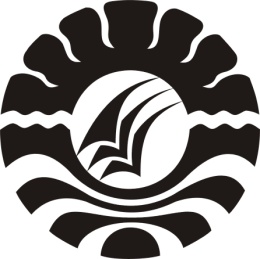 SKRIPSIPENGARUH PENGGUNAAN MEDIA KARTU HURUF TERHADAP KEMAMPUAN MEMBACA PERMULAAN PADA ANAKKELOMPOK A DI TK AISYIYAH CABANG MIMBARKECAMATAN BONTOALA KOTA MAKASSARDEWI KARTINI APRILIAPROGRAM STUDI PENDIDIKAN GURU PENDIDIKAN ANAK USIA DINIFAKULTAS ILMU PENDIDIKANUNIVERSITAS NEGERI MAKASSAR2017PENGARUH PENGGUNAAN MEDIA KARTU HURUF TERHADAP KEMAMPUAN MEMBACA PERMULAAN PADA ANAKKELOMPOK A DI TK AISYIYAH CABANG MIMBARKECAMATAN BONTOALA KOTA MAKASSARSKRIPSIDiajukan untuk Memenuhi Sebagian Persyaratan GunaMemperoleh Gelar Sarjana Pendidikan pada Program StudiPendidikan Guru Pendidikan Anak Usia Dini Strata Satu Fakultas Ilmu PendidikanUniversitas Negeri MakassarOleh:DEWI KARTINI APRILIA NIM. 1349042009PROGRAM STUDI PENDIDIKAN GURU PENDIDIKAN ANAK USIA DINIFAKULTAS ILMU PENDIDIKANUNIVERSITAS NEGERI MAKASSAR2017PERSETUJUAN PEMBIMBING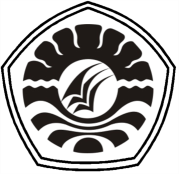 Skripsi dengan judul Pengaruh Penggunaan Media Kartu Huruf terhadap Kemampuan Membaca Permulaan pada Anak Kelompok A di TK Aisyiyah Cabang Mimbar Kecamatan Bontoala Kota Makassar.Nama			: Dewi Kartini ApriliaNIM			: 1349042009Jurusan/Prodi		:  Pendidikan Guru Pendidikan Anak Usia DiniSetelah diperiksa dan diujikan, telah memenuhi syarat untuk memperoleh gelar Sarjana Pendidikan (S.Pd). pada program studi Guru Pendidikan Anak Usia Dini (PG-PAUD) Fakultas Ilmu Pendidikan Universitas Negeri Makassar.Makassar,      November 2017Pembimbing I	Pembimbing IIDr. Kartini Marzuki, M.Si	Dr. Muh. Yusri Bachtiar, S.Pd, M.PdNIP. 19690322 199403 2 003	NIP. 19781227 200912 1 001Mengetahui,Ketua Prodi PG-PAUD FIP UNMSyamsuardi, S.Pd, M.PdNIP. 19830210 200812 1 002PERNYATAAN KEASLIAN SKRIPSISaya yang bertanda tangan di bawah ini:Nama			:  Dewi Kartini ApriliaNIM			:  1349042009Jurusan		:  Pendidikan Guru Pendidikan Anak Usia Dini (PG-PAUD)Judul	:	Pengaruh Penggunaan Media Kartu Huruf terhadap Kemampuan Membaca Permulaan pada Anak Kelompok A di TK Aisyiyah Cabang Mimbar Kecamatan Bontoala Kota MakassarMenyatakan dengan sebenar-benarnya bahwa skripsi yang saya tulis ini benar merupakan hasil karya saya sendiri dan bukan merupakan pengambilalihan tulisan atau pikiran orang lain yang saya akui sebagai hasil tulisan atau pikiran sendiri.Apabila di kemudian hari terbukti atau dapat dibuktikan bahwa skripsi ini hasil jiplakan, maka saya bersedia menerima sanksi atas perbuatan tersebut sesuai ketentuan yang berlaku.Makassar,     November 2017Yang membuat pernyataan;Dewi Kartini ApriliaNIM. 1349042009MOTO DAN PERUNTUKANPengalaman adalah guru terbaikKarena pengalaman mengajarkan kita banyak halBelajarlah dari pengalaman untuk menjadi lebih baik (Dewi Kartini Aprilia, 2017)Karya ini kuperuntukkan kepada Ayahanda dan Ibunda  tercinta, saudara-saudaraku dan sahabatyang selalu mendukung kesuksesankuABSTRAKDewi Kartini Aprilia, 2017. Pengaruh Penggunaan Media Kartu Huruf terhadap Kemampuan Membaca Permulaan pada Anak Kelompok A di TK Aisyiyah Cabang Mimbar Kecamatan Bontoala Kota Makassar. Skripsi dibimbing oleh                      Dr. Kartini Marzuki, M.Si dan Dr. Muh. Yusri Bachtiar, S.Pd, M.Pd. Program Studi Pendidikan Guru Pendidikan Anak Usia Dini Fakultas Ilmu Pendidikan Universitas Negeri Makassar.Rumusan masalah dalam penelitian ini adalah 1) Bagaimanakah gambaran kemampuan membaca permulaan anak sebelum penggunaan media kartu huruf, 2) Bagaimanakah gambaran kemampuan membaca permulaan anak sesudah penggunaan media kartu huruf, 3) Apakah ada pengaruh penggunaan media kartu huruf terhadap kemampuan membaca permulaan anak. Tujuan yang ingin dicapai yakni 1) Untuk mengetahui kemampuan membaca permulaan anak sebelum penggunaan media kartu huruf, 2) Untuk mengetahui kemampuan membaca permulaan anak sesudah penggunaan media kartu huruf, 3) Untuk mengetahui ada pengaruh penggunaan media kartu huruf terhadap kemampuan membaca permulaan anak. Pendekatan penelitian yang digunakan adalah pendekatan kuantitatif dengan jenis penelitian eksperimen sederhana. Populasi dalam penelitian ini yakni 30 anak kelompok A. Sampel dalam penelitian sebanyak 10 anak. Pengumpulan data dilakukan melalui observasi dan dokumentasi. Data kemudian dianalisis secara deskriptif dan inferensial dengan menggunakan uji paired t test. Hasil penelitian menunjukkan: 1) Kemampuan membaca permulaan anak sebelum penggunaan media kartu huruf tergolong pada kategori mulai berkembang, 2) Kemampuan membaca permulaan setelah penggunaan media kartu huruf tergolong pada kategori berkembang sangat baik, 3) Ada pengaruh penggunaan media kartu huruf terhadap kemampuan membaca permulaan anak.PRAKATAPenulis memanjatkan puji syukur kehadirat Allah SWT, yang melimpahkan kesehatan dan kekuatan sehingga penulis dapat menyelesaikan skripsi ini dengan judul Pengaruh Penggunaan Media Kartu Huruf terhadap Kemampuan Membaca Permulaan pada Anak Kelompok A di TK Aisyiyah Cabang Mimbar Kecamatan Bontoala Kota Makassar.Penulis mengalami banyak hambatan namun berkat bantuan dari berbagai pihak semua kendala dapat teratasi. Untuk itu penulis mengucapkan terima kasih dan penghargaan yang sebesar-besarnya kepada Dr. Kartini Marzuki, M.Si selaku pembimbing I dan Dr. Muh. Yusri Bachtiar, S.Pd, M.Pd selaku pembimbing II yang telah memberikan bimbingan dan arahan dengan tulus ikhlas sehingga skripsi ini dapat diselesaikan.Penulis juga menghaturkan terima kasih dan penghargaan kepada:Prof. Dr. H. Husain Syam, M.Tp. selaku Rektor Universitas Negeri Makassar yang telah memberikan izin kepada penulis untuk mengikuti pendidikan pada Program Studi PG-PAUD.Dr. Abdullah Sinring, M.Pd. selaku Dekan Fakultas Ilmu Pendidikan,                             Dr. Abdul Saman, M.Si, Kons. selaku Pembantu dekan I, Drs. Muslimin, M.Ed. selaku pembantu dekan II, Dr. Pattaufi, S.Pd., M.Si. selaku pembantu dekan III, Dr. Parwoto, M.Pd. selaku pembantu dekan IV yang telah mengizinkan, memberikan kesempatan kepada penulis untuk melaksanakan penelitian dan menyiapkan sarana dan prasarana yang dibutuhkan selama pendidikan Program  S-1 FIP UNM.Syamsuardi, S.Pd, M.Pd. selaku Ketua dan Arifin Manggau, S.Pd, M.Pd. selaku Sekertaris Program Studi Pendidikan Guru Pendidikan Anak Usia Dini yang telah mengarahkan dan membimbing penulis untuk melaksanakan penelitian sehingga skripsi ini dapat terselesaikan dengan baik.Bapak / Ibu Dosen Universitas Negeri Makassar  khususnya dalam lingkup Prodi PG-PAUD yang telah mengajar dan mendidik dengan tulus selama menuntut ilmu di Universitas Negeri Makassar.Kepala Sekolah dan Guru Taman Kanak-Kanak Aisyiyah Cabang Mimbar Kecamatan Bontoala Kota Makassar yang telah memberikan izin melakukan penelitian serta membantu pengumpulan data penelitian.Ayahanda dan Ibunda tercinta yang telah membesarkan, mendidik peneliti dengan tulus dan ikhlas sehingga peneliti dapat menyelesaikan pendidikan.Kedua adikku, Ahmad Fahmi Lestianto dan Muh. Alim Kahfi yang memberikan doa, semangat, dan motivasi untuk menyelesaikan studi.Rekan-rekan mahasiswa Program Studi Pendidikan Guru Pendidikan Anak Usia Dini yang telah banyak membantu penulis dalam penyelesaian laporan skripsi ini.Atas bantuan dari berbagai pihak, penulis serahkan hanya kepada kebesaran Allah SWT, semoga jasa-jasa baiknya mendapat imbalan, Amin ya rabbal Alamin.Makassar,    November 2017PenulisDAFTAR ISIHalamanHALAMAN JUDUL 		iHALAMAN PERSETUJUAN PEMBIMBING 		iiHALAMAN PERNYATAAN KEASLIAN SKRIPSI 		iiiMOTO DAN PERUNTUKAN		ivABSTRAK 		vPRAKATA 		viDAFTAR ISI 		viiiDAFTAR BAGAN		xDAFTAR TABEL		xiDAFTAR LAMPIRAN		xiiBAB I	PENDAHULUAN 		1Latar Belakang Masalah 		1Rumusan Masalah 		4Tujuan Penelitian 		4Manfaat Hasil Penelitian 		5BAB II	KAJIAN PUSTAKA, KERANGKA PIKIR, DAN HIPOTESIS		PENELITIAN 		6Kajian Pustaka 		6Pengertian Membaca 		6Pengertian Membaca Permulaan 		10Pengertian Media Pembelajaran 		26Pengertian Kartu Huruf 		31Kerangka Pikir 		33Hipotesis Penelitian 		34BAB III	METODE PENELITIAN 		36Pendekatan dan Jenis Penelitian 		36Desain Penelitian 		36Variabel Penelitian 		37Defenisi Operasional Variabel		38Populasi dan Sampel 		38Teknik Pengumpulan Data		39Teknik Analisis Data		41BAB IV	HASIL PENELITIAN DAN PEMBAHASAN		43Gambaran Umum Lokasi Penelitian 		43Hasil Penelitian 		44Pembahasan		55BAB V	KESIMPULAN DAN SARAN 		58Kesimpulan 		58Saran 		58DAFTAR PUSTAKA LAMPIRANRIWAYAT HIDUPDAFTAR BAGAN DAN GAMBARNomor		Judul								  HalamanBagan 2.1	Kerangka Pikir 		34Gambar 3.1	Desain Penelitian 		37DAFTAR TABELNomor		Judul								  Halaman	3.1	Kategori Penilaian Deskriptif		41	4.1	Gambaran Kemampuan Membaca Permulaan Anak Sebelum 		Penggunaan Media Kartu Huruf		44	4.2	Gambaran Kemampuan Membaca Permulaan Anak Sesudah		Penggunaan Media Kartu Huruf		54DAFTAR LAMPIRANLampiran	Isi								  Halaman1	Kisi-Kisi Instrumen Penelitian		632	Rencana Pelaksanaan Kegiatan Harian (RPPH)		64	3	Hasil Observasi Kemampuan Anak Sebelum Penggunaan		Media Kartu Huruf		76	4	Hasil Observasi Kemampuan Anak Sesudah Penggunaan		Media Kartu Huruf		86	5	Rekapitulasi Data Kemampuan Membaca Permulaan Anak		96	6	Hasil Konversi Nilai Anak		98	7	Hasil SPSS Uji Paired T Test		99	8	Tabel Distribusi Nilai T		100	9	Persuratan	10	Foto-Foto Kegiatan		